Diaporama – VariablesBut : Sensibiliser les élèves à l’utilisation des variablesPour la correction le professeur peut utiliser les scripts accessibles en cliquant sur les images.Les liens s’ouvrent soit en ligne dans un navigateur sur le site de Scratch (connexion internet requise) soit dans le logiciel Scratch (s’il est installé et que les fichiers joints sont dans le même dossier).Le professeur peut également donner une trace écrite (document « trace écrite variables »)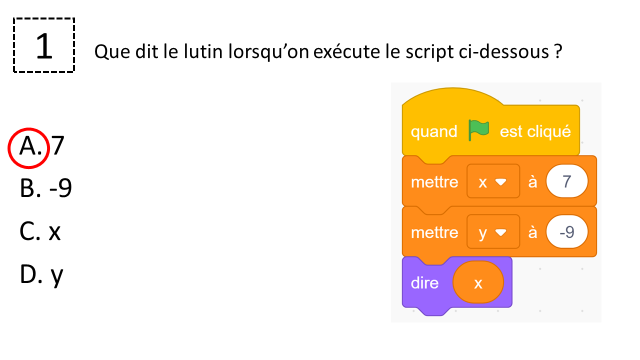 D’où la réponse A.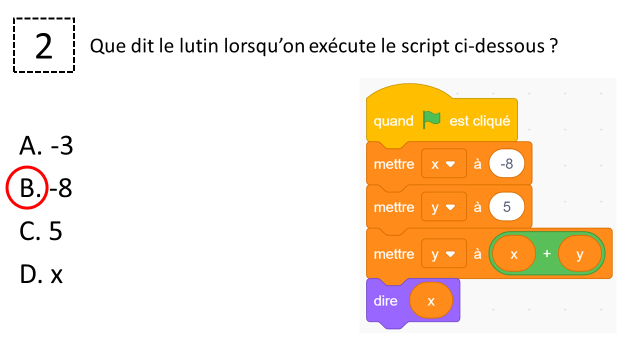 D’où la réponse B.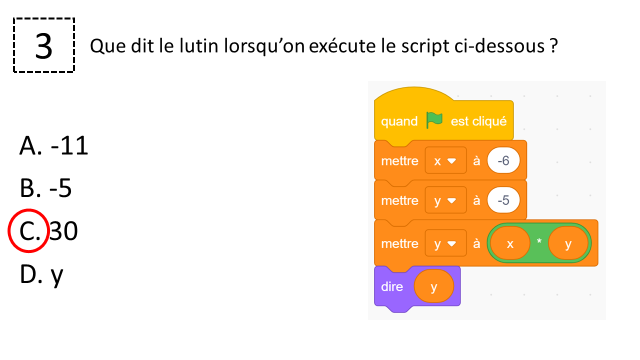 D’où la réponse C.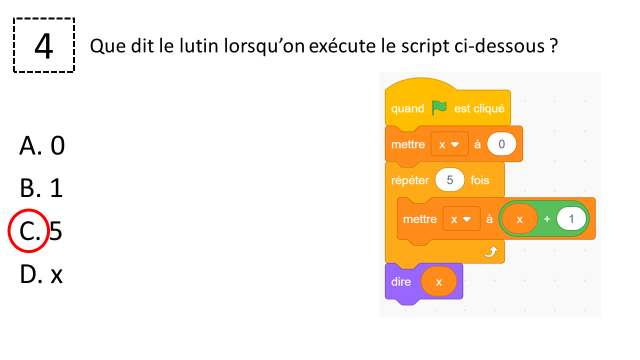 D’où la réponse C.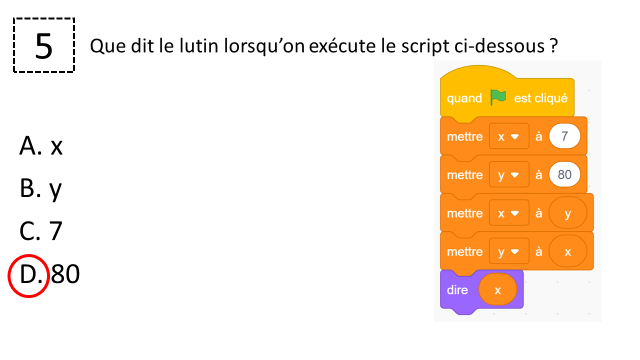 L’idée est d’échanger les variables.D’où la réponse D.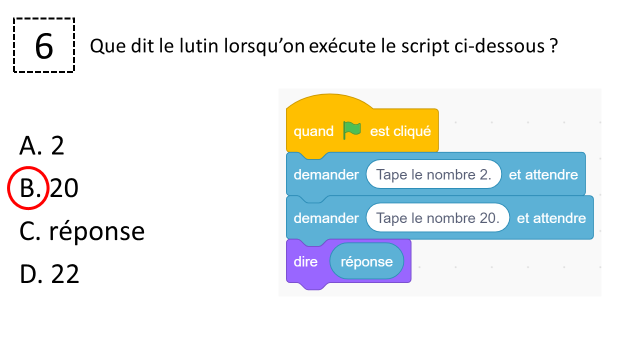 D’où la réponse B.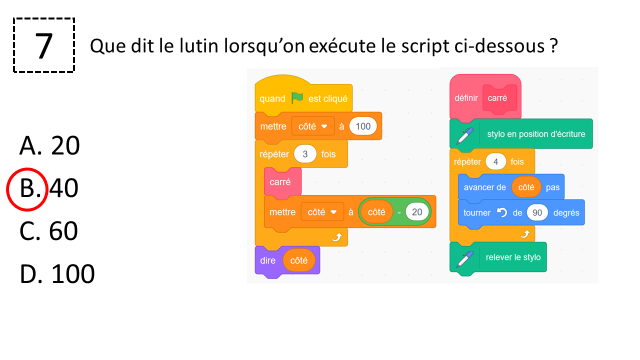 D’où la réponse B.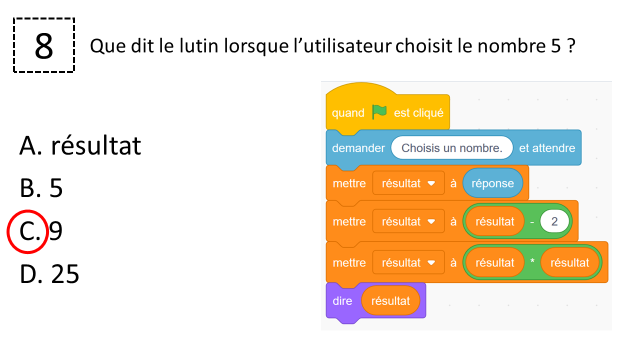 D’où la réponse C.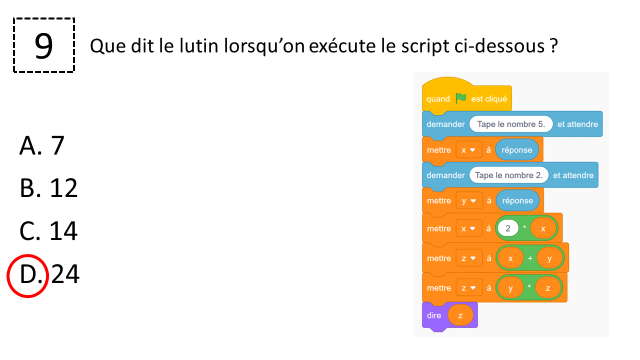 L’idée est notamment de stocker une donnée intermédiaire.D’où la réponse D.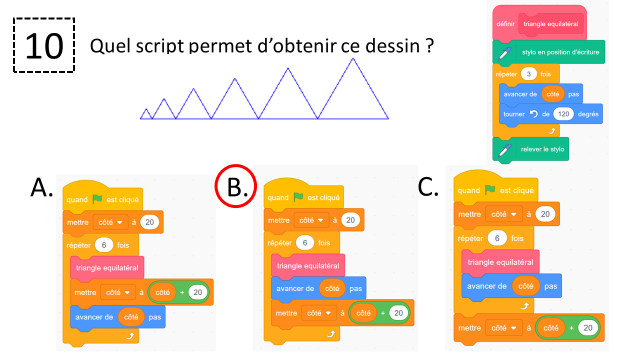 Réponse B.- Pour la réponse A, un décalage de 20 se fait entre chaque triangle car on augmente le côté avant le déplacement.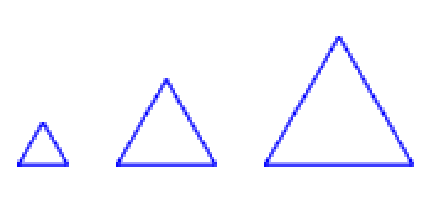 - Pour la réponse C, comme la variable ne change pas dans la boucle, on obtient 6 fois le triangle de côté 20.